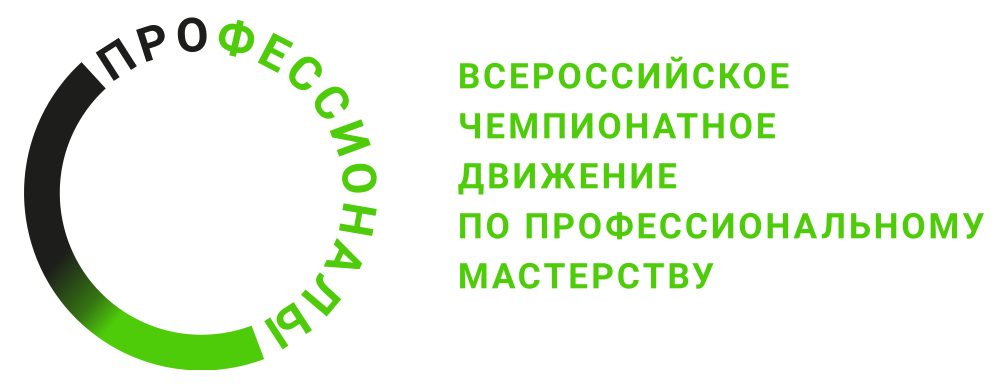 ПРОГРАММА ПРОВЕДЕНИЯ регионального этапа чемпионата Республики Комипо компетенции «Контроль состояния железнодорожного пути»Общая информацияОбщая информацияПериод проведения22.03.2024 - 27.03.2024 г.Место проведения и адрес площадкиУхтинский техникум железнодорожного транспорта - филиал ФГБОУ ВО ПГУПС, город Ухта, улица Мира, дом 11ФИО Главного экспертаПогорелова Светлана ГеннадиевнаКонтакты Главного экспертаSvetlana_Pogorelova@mail.ru, +79048654408Д-2  / «22» _марта_ 2024 г.Д-2  / «22» _марта_ 2024 г.09:00-10:00Проверка готовности площадки. Подписание акта приёма площадки.10:00-10:15Регистрация экспертов.10:15-12:00Брифинг экспертов, предварительный инструктаж по ОТ и ТБ, ознакомление с конкурсными местами и оборудованием. Внесение 30 % изменений в конкурсное задание.12:00-13:00Обед13.00-16.00Обсуждение системы оценивания, распределение ролей.Д-1 / «23» _марта_ 2024 г.Д-1 / «23» _марта_ 2024 г.09:30-09:45Сбор экспертов и участников на площадке.09:45-10:00Регистрация экспертов и участников.10:00-11:00*Открытие регионального этапа чемпионата (*Время может быть изменено)11:00-12:00Брифинг участников, предварительный инструктаж по ОТ и ТБ, жеребьевка.12:00-13:00Обед13:00-15:00Ознакомление с конкурсными местами и оборудованием,Д1 / «25» _марта_ 2024 г.Д1 / «25» _марта_ 2024 г.08:30-08:45Сбор экспертов и участников на площадке.08:45-09:00Регистрация участников и экспертов, инструктаж по ОТ и ТБ09:00-09:15Выдача и ознакомление с заданием по модулю А09:15-12:15Выполнение задания модуля А12:15-13:15Обед13:15-13:30Выдача и ознакомление с заданием по модулю Б13:30-15:30Выполнение задания модуля Б15:30-20:00Проведение оценки соревновательного дня. Внесение результатов в систему, подписание протоколов. Д2 / «26» _марта_ 2024 г.Д2 / «26» _марта_ 2024 г.08:30-08:45Сбор экспертов и участников на площадке.08:45-09:00Регистрация участников и экспертов, инструктаж по ОТ и ТБ09:00-09:15Выдача и ознакомление с заданием по модулю В09:15-12:15Выполнение задания модуля В12:15-13:15Обед13:15-13:30Выдача и ознакомление с заданием по модулю Г13:30-17:30Выполнение задания модуля Г17:30-20:00Проведение оценки соревновательного дня. Внесение результатов в систему, подписание протоколов..Д3 / «27» _марта_ 2024 г.Д3 / «27» _марта_ 2024 г.08:30-08:45Сбор экспертов и участников на площадке.08:45-09:00Регистрация участников и экспертов, инструктаж по ОТ и ТБ09:00-09:15Выдача и ознакомление с заданием по модулю Д09:15-12:15Выполнение задания модуля Д12:15-13:15Обед13:15-19-00Проведение оценки соревновательного дня. Внесение результатов в систему, подписание протоколов. Блокировка оценок, подписание итогового протокола.